NameHemant KumarHemant KumarHemant KumarHemant KumarHemant Kumar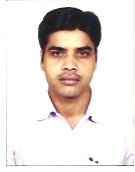 DesignationAssistant Professor Assistant Professor Assistant Professor Assistant Professor Assistant Professor DepartmentGeographyGeographyGeographyGeographyGeographyQualificationM.A., M.PhilPh.D (Submitted) M.A., M.PhilPh.D (Submitted) M.A., M.PhilPh.D (Submitted) M.A., M.PhilPh.D (Submitted) M.A., M.PhilPh.D (Submitted) Research                                  NIL                                 NIL                                 NIL                                 NIL                                 NIL                                 NIL                                 NILExperience (in years)Total             3 Yrs.Total             3 Yrs.Total             3 Yrs.Teaching3 yrs.Teaching3 yrs.ResearchNILResearchNILContact Details:E-mailKumarhemant.jnu@gmail.comE-mailKumarhemant.jnu@gmail.comE-mailKumarhemant.jnu@gmail.comE-mailKumarhemant.jnu@gmail.comMobile/Phone9467836877Mobile/Phone9467836877Mobile/Phone9467836877Books/Chapters PublishedBook 01                                                        Chapters   04Book 01                                                        Chapters   04Book 01                                                        Chapters   04Book 01                                                        Chapters   04Book 01                                                        Chapters   04Book 01                                                        Chapters   04Book 01                                                        Chapters   04Research PublicationsInternational JournalsInternational JournalsNational JournalsNational JournalsInternational ConferencesInternational ConferencesNational ConferencesResearch Publications04040202NILNIL01Research Guidance Research Guidance Ph.D.Ph.D.NILMastersMastersNILResearch ProjectsResearch ProjectsCompletedCompletedNILInprogressInprogressNILConsultancy ProjectsConsultancy ProjectsCompletedCompletedNILInprogressInprogressNILSeminar/Conference/STTPsSeminar/Conference/STTPsAttendedAttended7Organized Organized 1Professional AffiliationsProfessional AffiliationsJawaharlal Nehru University, New Delhi-110067Jawaharlal Nehru University, New Delhi-110067Jawaharlal Nehru University, New Delhi-110067Jawaharlal Nehru University, New Delhi-110067Jawaharlal Nehru University, New Delhi-110067Jawaharlal Nehru University, New Delhi-110067Awards/ Fellowships etc.Awards/ Fellowships etc.UGC-JRFUGC-JRFUGC-JRFUGC-JRFUGC-JRFUGC-JRF